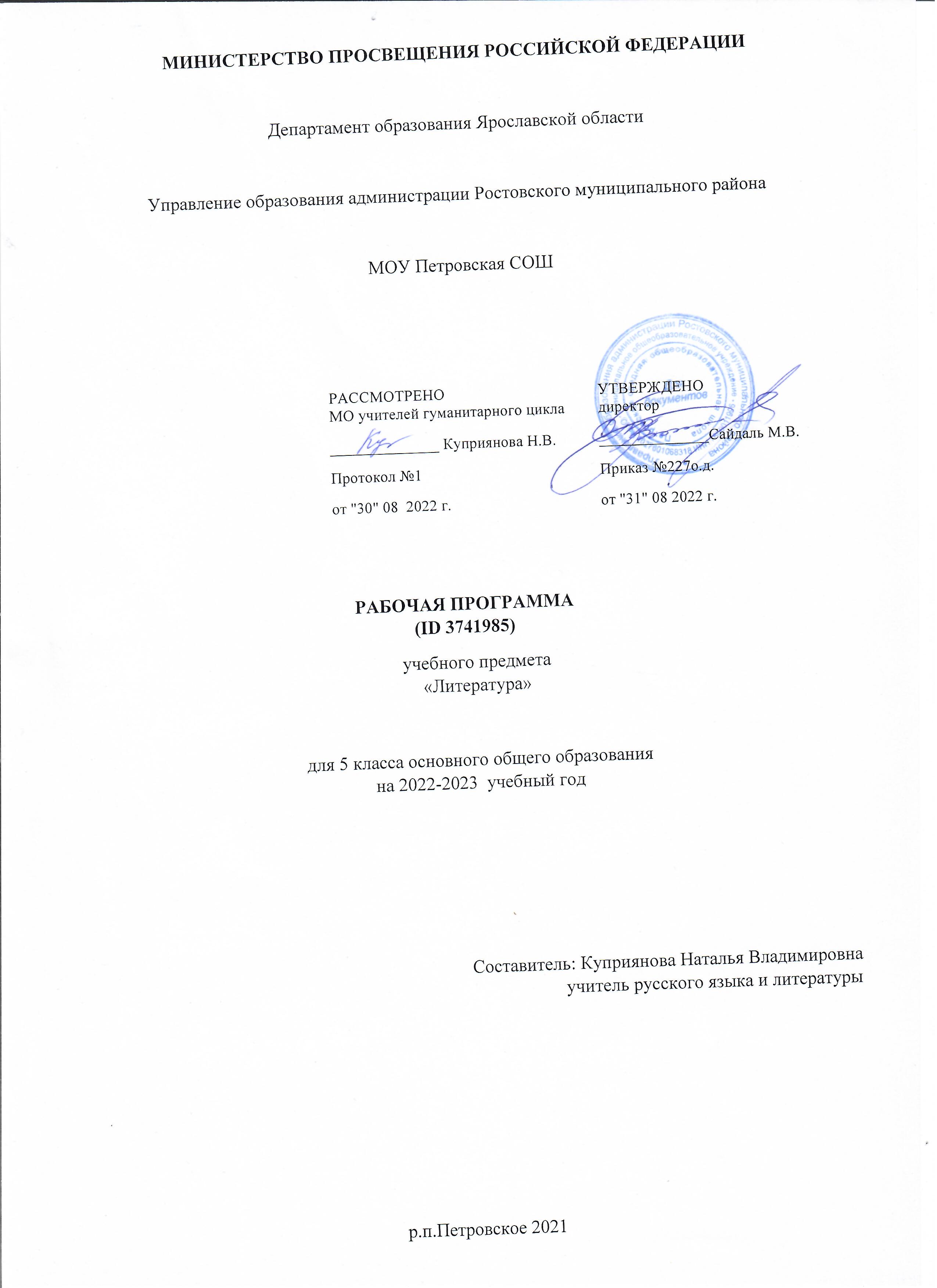 ПОЯСНИТЕЛЬНАЯ ЗАПИСКАРабочая программа по литературе для обучающихся 5 классов составлена на основе Требований к результатам освоения основной образовательной программы основного общего образования, представленных в Федеральном государственном образовательном стандарте основного общего образования (Приказ Минпросвещения России от 31.05.2021 г.   № 287, зарегистрирован 
Министерством юстиции Российской Федерации 05.07.2021 г., рег. номер — 64101) (далее — ФГОС ООО), а также Примерной программы воспитания, с учётом Концепции преподавания русского языка и литературы в Российской Федерации (утверждённой распоряжением Правительства Российской Федерации от 9 апреля 2016 г. № 637-р). Примерная рабочая программа по литературе для обучающихся с задержкой психического развития (далее – ЗПР) на уровне основного общего образования подготовлена на основе Федерального государственного образовательного стандарта основного общего образования (Приказ Минпросвещения России от 31.05.2021 г. № 287, зарегистрирован Министерством юстиции Российской Федерации 05.07.2021 г., рег. номер 64101) (далее – ФГОС ООО), Примерной адаптированной основной образовательной программы основного общего образования обучающихся с задержкой психического развития (одобренной решением ФУМО по общему образованию (протокол от 18 марта 2022 г. № 1/22)) (далее – ПАООП ООО ЗПР), Примерной рабочей программы основного общего образования «Литература», Концепции преподавания русского языка и литературы в Российской Федерации, Примерной программы воспитания, с учетом распределенных по классам проверяемых требований к результатам освоения Адаптированной основной образовательной программы основного общего образования обучающихся с задержкой психического развития.ОБЩАЯ ХАРАКТЕРИСТИКА УЧЕБНОГО ПРЕДМЕТА «ЛИТЕРАТУРА»Учебный предмет «Литература» в наибольшей степени способствует формированию духовного облика и нравственных ориентиров молодого поколения, так как занимает ведущее место в эмоциональном, интеллектуальном и эстетическом развитии обучающихся, в становлении основ их миропонимания и национального самосознания.Особенности литературы как школьного предмета связаны с тем, что литературные произведения являются феноменом культуры: в них заключено эстетическое освоение мира, а богатство и многообразие человеческого бытия выражено в художественных образах, которые содержат в себе потенциал воздействия на читателей и приобщают их к нравственно-эстетическим ценностям, как национальным, так и общечеловеческим.Основу содержания литературного образования составляют чтение и изучение выдающихся художественных произведений русской и мировой литературы, что способствует постижению таких нравственных категорий, как добро, справедливость, честь, патриотизм, гуманизм, дом, семья.Целостное восприятие и понимание художественного произведения, его анализ и интерпретация возможны лишь при соответствующей эмоционально-эстетической реакции читателя, которая зависит от возрастных особенностей школьников, их психического и литературного развития, жизненного и читательского опыта.Полноценное литературное образование в основной школе невозможно без учёта преемственности с курсом литературного чтения в начальной школе, межпредметных связей с курсом русского языка, истории и предметов художественного цикла, что способствует развитию речи, историзма мышления, художественного вкуса, формированию эстетического отношения к окружающему миру и его воплощения в творческих работах различных жанров. В рабочей программе учтены все этапы российского историко-литературного процесса (от фольклора до новейшей русской литературы) и представлены разделы, касающиеся литератур народов России и зарубежной литературы. Основные виды деятельности обучающихся перечислены при изучении каждой монографической или обзорной темы и направлены на достижение 
планируемых результатов обучения. Учебный  предмет «Литература» входит в предметную область «Русский язык и литература» и направлен на получение обучающимися с ЗПР знаний о содержании, смыслах, языке произведений словесного творчества, освоение общекультурных навыков чтения, восприятия и понимания литературных произведений, выражения себя в слове. Предмет имеет интегративный характер: изучение направлено на образование, воспитание и развитие обучающегося подросткового возраста при особом внимании к его социально-эмоциональному развитию. Знакомство с фольклорными и литературными произведениями разных времен и народов, их обсуждение, анализ и интерпретация предоставляют обучающимся с ЗПР возможность эстетического и этического самоопределения, приобщают их к миру многообразных идей и представлений, выработанных человечеством, способствуют формированию гражданской позиции и национально-культурной идентичности, а также умению воспринимать родную культуру в контексте мировой. Осмысление и применение полученных на уроках литературы знаний позволит обучающимся с ЗПР продуктивно решать типичные задачи в области социальных отношений, межличностных отношений, включая отношения между людьми различных национальностей и вероисповеданий, а также в семейно-бытовой сфере, соотносить собственное поведение и поступки других людей с нравственными ценностями и принятыми правилами и нормами.ЦЕЛИ ИЗУЧЕНИЯ УЧЕБНОГО ПРЕДМЕТА «ЛИТЕРАТУРА»Цели изучения предмета «Литература» в основной школе состоят в формировании у обучающихся потребности в качественном чтении, культуры читательского восприятия, понимания литературных текстов и создания собственных устных и письменных высказываний; в развитии чувства 
причастности к отечественной культуре и уважения к другим культурам, аксиологической сферы личности на основе высоких духовно-нравственных идеалов, воплощённых в отечественной и зарубежной литературе. Достижение указанных целей возможно при решении учебных задач, которые постепенно усложняются от 5 к 9 классу. Задачи, связанные с пониманием литературы как одной из основных национально-культурных ценностей народа, как особого способа познания жизни, с обеспечением культурной 
самоидентификации, осознанием коммуникативно-эстетических возможностей родного языка на основе изучения выдающихся произведений отечественной культуры, культуры своего народа, мировой культуры, состоят в приобщении школьников к наследию отечественной и зарубежной классической литературы и лучшим образцам современной литературы; воспитании уважения к отечественной классике как высочайшему достижению национальной культуры, способствующей воспитанию патриотизма, формированию национально-культурной идентичности и способности к диалогу культур; освоению духовного опыта человечества, национальных и общечеловеческих культурных традиций и ценностей; формированию гуманистического мировоззрения. Задачи, связанные с осознанием значимости чтения и изучения литературы для дальнейшего развития обучающихся, с формированием их потребности в систематическом чтении как средстве познания мира и себя в этом мире, с гармонизацией отношений человека и общества, ориентированы на воспитание и развитие мотивации к чтению художественных произведений, как изучаемых на уроках, так и прочитанных самостоятельно, что способствует накоплению позитивного опыта освоения литературных произведений, в том числе в процессе участия в различных мероприятиях, посвящённых литературе, чтению, книжной культуре. Задачи, связанные с воспитанием квалифицированного читателя, обладающего эстетическим вкусом, с формированием умений воспринимать, анализировать, критически оценивать и 
интерпретировать прочитанное, направлены на формирование у школьников системы знаний о литературе как искусстве слова, в том числе основных теоретико и историко-литературных знаний, необходимых для понимания, анализа и интерпретации художественных произведений, умения воспринимать их в историко-культурном контексте, сопоставлять с произведениями других видов искусства; развитие читательских умений, творческих способностей, эстетического вкуса. Эти задачи направлены на развитие умения выявлять проблематику произведений и их художественные особенности, комментировать авторскую позицию и выражать собственное отношение к 
прочитанному; воспринимать тексты художественных произведений в единстве формы и содержания, реализуя возможность их неоднозначного толкования в рамках достоверных интерпретаций; сопоставлять и сравнивать художественные произведения, их фрагменты, образы и проблемы как между собой, так и с произведениями других  искусств;  формировать  представления о специфике литературы в ряду других искусств и об историко-литературном процессе; развивать умения поиска необходимой информации с использованием различных источников, владеть навыками их 
критической оценки. Задачи, связанные с осознанием обучающимися коммуникативно-эстетических возможностей языка на основе изучения выдающихся произведений отечественной культуры, культуры своего народа, мировой культуры, направлены на совершенствование речи школьников на примере высоких образцов художественной литературы и умений создавать разные виды устных и письменных высказываний, редактировать их, а также выразительно читать произведения, в том числе наизусть, владеть различными видами пересказа, участвовать в учебном диалоге, адекватно воспринимая чужую точку зрения и аргументированно отстаивая свою. Специальной целью преподавания литературы на уровне основного общего образования является формирование у обучающегося с ЗПР потребности в качественном чтении, культуры читательского восприятия и понимания литературных текстов, что предполагает постижение художественной литературы как вида искусства, целенаправленное развитие способности обучающегося к адекватному восприятию и пониманию смысла различных литературных произведений и самостоятельному истолкованию прочитанного в устной и письменной форме.Цель и задачи преподавания литературы обучающимся с ЗПР максимально приближены к задачам, поставленным ФГОС ООО, и учитывают специфические особенности учеников.МЕСТО УЧЕБНОГО ПРЕДМЕТА «ЛИТЕРАТУРА» В УЧЕБНОМ ПЛАНЕПредмет «Литература» входит в предметную область «Русский язык и литература» и является обязательным для изучения. Предмет «Литература» преемственен по отношению к предмету «Литературное чтение». В 5 классе на изучение предмета отводится 3 часа в неделю, суммарно изучение литературы в 5 классе по программе основного общего образования рассчитано на 102 часа. Примерная рабочая программа для обучающихся с ЗПР не отличается от основной образовательной программы по литературе для 5 класса тем. У обучающихся данной категории на уровне основного общего образования наблюдаются сниженная познавательная активность и работоспособность, что приводит к нежеланию читать и анализировать предложенные произведения; недостаточность произвольного внимания, приводящая к ухудшению понимания прочитанного произведения; у обучающихся плохо развиты навыки самостоятельной работы и самоконтроля, наблюдается инертность психических процессов, слабая память. Все это затрудняет изучение содержания образования по предмету «Литература» и вносит свои особенности в преподавание данного курса. При отборе изучаемых произведений учитывается расширение кругозора обучающихся с ЗПР; обогащение их жизненного опыта; систематизация знаний и представлений; уточнение, расширение и активизация лексического запаса, развитие устной монологической речи.Распределение времени на изучение тем обучающихся с ЗПР совпадает с основной образовательной программой.Содержание каждого года обучения включает произведения русской и зарубежной литературы, поднимающие вечные проблемы (добро, зло, жестокость и сострадание, великодушие,..), что отражено в основной программе.  Содержание учебного предмета «Литература», представленное в Примерной рабочей программе, соответствует ФГОС ООО, Примерной основной образовательной программе основного общего образования, Примерной адаптированной основной	образовательной программе	основного	общего	образования обучающихся с задержкой психического развития.СОДЕРЖАНИЕ УЧЕБНОГО ПРЕДМЕТА Мифология 
Мифы народов России и мира.Фольклор 
Малые жанры: пословицы, поговорки, загадки. Сказки народов России и народов мира (не менее трёх).Литература первой половины XIX века 
И. А. Крылов. Басни (три по выбору). Например, «Волк на псарне», «Листы и Корни», «Свинья под Дубом», «Квартет»,
«Осёл и Соловей», «Ворона и Лисица».А. С. Пушкин. Стихотворения (не менее трёх). «Зимнее утро»,
«Зимний вечер», «Няне» и др. «Сказка о мёртвой царевне и о семи богатырях».М. Ю. Лермонтов. Стихотворение «Бородино».Н. В. Гоголь. Повесть «Ночь перед Рождеством» из сборника«Вечера на хуторе близ Диканьки».Литература второй половины XIX века 
И. С. Тургенев. Рассказ «Муму».Н. А. Некрасов. Стихотворения (не менее двух). «Крестьянские дети». «Школьник». Поэма «Мороз, Красный нос» (фрагмент).Л. Н. Толстой. Рассказ «Кавказский пленник».Литература XIX—ХХ веков 
Стихотворения отечественных поэтов XIX—ХХ веков о родной природе и о связи человека с Родиной (не менее пяти стихотворений трёх поэтов). Например, стихотворения А. К. Толстого, Ф. И. Тютчева,  А.  А.  Фета,  И.  А.  Бунина,  А.  А.  Блока, С. А. Есенина, Н. М. Рубцова, Ю. П. Кузнецова.Юмористические рассказы отечественных писателей XIX— XX веков 
А. П. Чехов (два рассказа по выбору). Например, «Лошадиная фамилия», «Мальчики», «Хирургия» и др. М. М. Зощенко (два рассказа по выбору). Например, «Галоша», «Лёля  и  Минька»,  «Ёлка», «Золотые  слова»,  «Встреча» и др.Произведения отечественной литературы о природе и животных (не менее двух). Например, А. И. Куприна, М. М. Пришвина, К. Г. Паустовского.А. П. Платонов. Рассказы (один по выбору). Например, «Корова», «Никита» и др.В. П. Астафьев. Рассказ «Васюткино озеро».Литература XX—XXI веков 
Произведения отечественной прозы на тему «Человек на войне» (не менее двух). Например, Л. А.Кассиль. «Дорогие мои мальчишки»; Ю. Я. Яковлев. «Девочки с  Васильевского  острова»; В. П. Катаев. «Сын полка» и др.Произведения отечественных писателей XIX—XXI веков на тему детства (не менее двух).Например, произведения В. Г. Короленко, В. П. Катаева, В. П. Крапивина, Ю. П. Казакова, А. Г. Алексина, В. П. Астафьева, В. К. Железникова, Ю. Я. Яковлева, Ю. И. Коваля, А. А. Гиваргизова, М.С. Аромштам, Н. Ю. Абгарян.Произведения приключенческого жанра отечественных писателей  (одно  по  выбору). Например,  К.  Булычёв.  «Девочка, с которой ничего не случится», «Миллион приключений» и др. (главы по выбору).Литература народов Российской Федерации 
Стихотворения (одно по выбору). Например, Р. Г. Гамзатов.«Песня соловья»; М. Карим. «Эту песню мать мне пела».Зарубежная литература 
Х. К. Андерсен. Сказки (одна по выбору). Например, «Снежная королева», «Соловей» и др.Зарубежная сказочная проза (одно произведение по выбору). Например, Л. Кэрролл. «Алиса в Стране Чудес» (главы по выбору), Дж. Р. Р. Толкин. «Хоббит, или Туда и обратно» (главы по выбору).Зарубежная проза о детях и подростках (два произведения по выбору).   Например,   М.   Твен. «Приключения   Тома   Сойера»
(главы по выбору); Дж. Лондон. «Сказание о Кише»; Р. Брэдбери. Рассказы. Например, «Каникулы»,«Звук бегущих ног»,
«Зелёное утро» и др.Зарубежная приключенческая проза (два произведения по выбору).Например, Р. Л. Стивенсон. «Остров сокровищ», «Чёрная стрела» и др.Зарубежная проза о животных (одно-два произведения по выбору).Э. Сетон-Томпсон. «Королевская аналостанка»; Дж. Даррелл. «Говорящий свёрток»; Дж. Лондон. «Белый  клык»; Дж. Р. Киплинг. «Маугли», «Рикки-Тикки-Тави» и др.ПЛАНИРУЕМЫЕ ОБРАЗОВАТЕЛЬНЫЕ РЕЗУЛЬТАТЫ	Изучение литературы в 5 классе направлено на достижение обучающимися следующих личностных, метапредметных и предметных результатов освоения учебного предмета.ЛИЧНОСТНЫЕ РЕЗУЛЬТАТЫЛичностные результаты освоения рабочей программы по литературе для основного общего образования достигаются в единстве учебной и воспитательной деятельности в соответствии с традиционными российскими социокультурными и духовно-нравственными ценностями, 
отражёнными в произведениях русской литературы, принятыми в обществе правилами и нормами поведения и способствуют процессам самопознания, самовоспитания и саморазвития, формирования внутренней позиции личности.Личностные результаты освоения рабочей программы по литературе для основного общего образования должны отражать готовность обучающихся руководствоваться системой позитивных ценностных ориентаций и расширение опыта деятельности на её основе и в процессе реализации основных направлений воспитательной деятельности, в том числе в части:Гражданского воспитания:—  готовность к выполнению обязанностей гражданина и реализации его прав, уважение прав, свобод и законных интересов других людей; —  активное участие в жизни семьи, образовательной организации, местного сообщества, родного края, страны, в том числе в сопоставлении с ситуациями, отражёнными в литературных произведениях;—   неприятие любых форм экстремизма, дискриминации;—   понимание роли различных социальных институтов в жизни человека;—   представление об основных правах, свободах и обязанностях гражданина, социальных нормах и правилах межличностных отношений в поликультурном и многоконфессиональном обществе, в том числе с опорой на примеры из литературы;—   представление о способах противодействия коррупции;—   готовность к разнообразной совместной деятельности, стремление к взаимопониманию и взаимопомощи, в том числе с опорой на примеры из литературы;—   активное участие в школьном самоуправлении;—   готовность к участию в гуманитарной деятельности (волонтерство; помощь людям, нуждающимся в ней).Патриотического воспитания:—  осознание российской гражданской идентичности в поликультурном и 
многоконфессиональном обществе, проявление интереса к познанию родного языка, истории, культуры Российской Федерации, своего края, народов России в контексте изучения 
произведений русской и зарубежной литературы, а также литератур народов РФ;—  ценностное отношение к достижениям своей Родины — России, к науке, искусству, спорту, технологиям, боевым подвигам и трудовым достижениям народа, в том числе отражённым в художественных произведениях;—  уважение к символам России, государственным праздникам, историческому и природному наследию и памятникам, традициям разных народов, проживающих в родной стране, обращая внимание на их воплощение в литературе.Духовно-нравственного воспитания:—  ориентация на моральные ценности и нормы в ситуациях нравственного выбора с оценкой поведения и поступков персонажей литературных произведений;—  готовность оценивать своё поведение и поступки, а также поведение и поступки других людей с позиции нравственных и правовых норм с учётом осознания последствий поступков;—  активное неприятие асоциальных поступков, свобода и ответственность личности в условиях индивидуального и общественного пространства.Эстетического воспитания:—  восприимчивость к разным видам искусства, традициям и творчеству своего и других народов, понимание эмоционального воздействия искусства, в том числе изучаемых литературных произведений;—  осознание важности художественной литературы и культуры как средства коммуникации и самовыражения;—  понимание ценности отечественного и мирового искусства, роли этнических культурных традиций и народного творчества; —  стремление к самовыражению в разных видах искусства.Физического воспитания, формирования культуры здоровья и эмоционального благополучия:—  осознание ценности жизни с опорой на собственный жизненный и читательский опыт; —  ответственное отношение к своему здоровью и установка на здоровый образ жизни (здоровое питание, соблюдение гигиенических правил, сбалансированный режим занятий и отдыха, регулярная физическая активность); —  осознание последствий и неприятие вредных привычек (употребление алкоголя, наркотиков, курение) и иных форм вреда для физического и психического здоровья, соблюдение правил безопасности, в том числе навыки безопасного поведения в интернет-среде в процессе школьного литературного образования; —  способность адаптироваться к стрессовым ситуациям и меняющимся социальным, 
информационным и природным условиям, в том числе осмысляя собственный опыт и выстраивая дальнейшие цели;—  умение принимать себя и других, не осуждая;—  умение осознавать эмоциональное состояние себя и других, опираясь на примеры из литературных произведений;—  уметь управлять собственным эмоциональным состоянием;—  сформированность навыка рефлексии, признание своего права на ошибку и такого же права другого человека с оценкой поступков литературных героев.Трудового воспитания:—  установка на активное участие в решении практических задач (в рамках семьи, школы, города, края) технологической и социальной направленности, способность инициировать, планировать и самостоятельно выполнять такого рода деятельность; —  интерес к практическому изучению профессий и труда различного рода, в том числе на основе применения изучаемого предметного знания и знакомства с деятельностью героев на страницах литературных произведений; —  осознание важности обучения на протяжении всей жизни для успешной профессиональной деятельности и развитие необходимых умений для этого; —  готовность адаптироваться в профессиональной среде; —  уважение к труду и результатам трудовой деятельности, в том числе при изучении произведений русского фольклора и литературы; —  осознанный выбор и построение индивидуальной траектории образования и жизненных планов с учетом личных и общественных интересов и потребностей.Экологического воспитания:—  ориентация на применение знаний из социальных и естественных наук для решения задач в области окружающей среды, планирования поступков и оценки их возможных последствий для окружающей среды; —  повышение уровня экологической культуры, осознание глобального характера экологических проблем и путей их решения; —  активное неприятие действий, приносящих вред окружающей среде, в том числе сформированное при знакомстве с литературными произведениями, поднимающими экологические проблемы; —  осознание своей роли как гражданина и потребителя в условиях взаимосвязи природной, технологической и социальной сред; —  готовность к участию в практической деятельности экологической направленности.Ценности научного познания:—  ориентация в деятельности на современную систему научных представлений об основных закономерностях развития человека, природы и общества, взаимосвязях человека с природной и социальной средой с опорой на изученные и самостоятельно прочитанные литературные произведения; —  овладение языковой и читательской культурой как средством познания мира; —  овладение основными навыками исследовательской деятельности с учётом специфики школьного литературного образования; —  установка на осмысление опыта, наблюдений, поступков и стремление совершенствовать пути достижения индивидуального и коллективного благополучия.	Личностные результаты, обеспечивающие адаптацию обучающегося к изменяющимся условиям социальной и природной среды:—  освоение обучающимися социального опыта, основных социальных ролей, соответствующих ведущей деятельности возраста, норм и правил общественного поведения, форм социальнойжизни в группах и сообществах, включая семью, группы, сформированные по профессиональной деятельности, а также в рамках социального взаимодействия с людьми из другой культурной среды; —  изучение и оценка социальных ролей персонажей литературных произведений;—  потребность во взаимодействии в условиях неопределённости, открытость опыту и знаниям других; —  в действии в условиях неопределенности, повышение уровня своей компетентности через практическую деятельность, в том числе умение учиться у других людей, осознавать в совместной деятельности новые знания, навыки и компетенции из опыта других; —  в выявлении и связывании образов, необходимость в формировании новых знаний, в том числе формулировать идеи, понятия, гипотезы об объектах и явлениях, в том числе ранее неизвестных, осознавать дефициты собственных знаний и компетентностей, планировать своё развитие; —  умение оперировать основными понятиями, терминами и представлениями в области концепции устойчивого развития; —  анализировать и выявлять взаимосвязи природы, общества и экономики; —  оценивать свои действия с учётом влияния на окружающую среду, достижений целей и преодоления вызовов, возможных глобальных последствий;—  способность осознавать стрессовую ситуацию, оценивать происходящие изменения и их последствия, опираясь на жизненный и читательский опыт; —  воспринимать стрессовую ситуацию как вызов, требующий контрмер; —  оценивать ситуацию стресса, корректировать принимаемые решения и действия; —  формулировать и оценивать риски и последствия, формировать опыт, уметь находить позитивное в произошедшей ситуации; —  быть готовым действовать в отсутствии гарантий успеха.МЕТАПРЕДМЕТНЫЕ РЕЗУЛЬТАТЫК концу обучения у обучающегося формируются следующие универсальные учебные действия.Универсальные учебные познавательные действия:1) Базовые логические действия:—  выявлять и характеризовать существенные признаки объектов (художественных и учебных текстов, литературных героев и др.) и явлений (литературных направлений, этапов историко-литературного процесса);—  устанавливать существенный признак классификации и классифицировать литературные объекты по существенному признаку, устанавливать основания для их обобщения и сравнения, определять критерии проводимого анализа;—  с учётом предложенной задачи выявлять закономерности и противоречия в рассматриваемых литературных фактах и наблюдениях над текстом;—  предлагать критерии для выявления закономерностей и противоречий с учётом учебной задачи;—  выявлять дефициты информации, данных, необходимых для решения поставленной учебной задачи;—  выявлять причинно-следственные связи при изучении литературных явлений и процессов;—  делать выводы с использованием дедуктивных и индуктивных умозаключений, умозаключений по аналогии;—  формулировать гипотезы об их взаимосвязях;—  самостоятельно выбирать способ решения учебной задачи при работе с разными типами текстов (сравнивать несколько вариантов решения, выбирать наиболее подходящий с учётом самостоятельно выделенных критериев).2) Базовые исследовательские действия:—  формулировать вопросы, фиксирующие разрыв между реальным и желательным состоянием ситуации, объекта, и самостоятельно устанавливать искомое и данное;—  использовать вопросы как исследовательский инструмент познания в литературном образовании;—  формировать гипотезу об истинности собственных суждений и суждений других, аргументировать свою позицию, мнение—  проводить по самостоятельно составленному плану небольшое исследование по 
установлению особенностей литературного объекта изучения, причинно-следственных связей и зависимостей объектов между собой;—  оценивать на применимость и достоверность информацию, полученную в ходе исследования (эксперимента);—  самостоятельно формулировать обобщения и выводы по результатам проведённого наблюдения, опыта, исследования;—  владеть инструментами оценки достоверности полученных выводов и обобщений;—  прогнозировать возможное дальнейшее развитие событий и их последствия в аналогичных или сходных ситуациях, а также выдвигать предположения об их развитии в новых условиях и контекстах, в том числе в литературных произведениях.3) Работа с информацией:—  применять различные методы, инструменты и запросы при поиске и отборе литературной и другой информации или данных из источников с учётом предложенной учебной задачи и заданных критериев;—  выбирать, анализировать, систематизировать и интерпретировать литературную и другую информацию различных видов и форм представления;—  находить сходные аргументы (подтверждающие или опровергающие одну и ту же идею, версию) в различных информационных источниках;—  самостоятельно выбирать оптимальную форму представления литературной и другой информации и иллюстрировать решаемые учебные задачи несложными схемами, диаграммами, иной графикой и их комбинациями;—  оценивать надёжность литературной и другой информации по критериям, предложенным учителем или сформулированным самостоятельно;—  эффективно запоминать и систематизировать эту информацию.Универсальные учебные коммуникативные действия:1) Общение:—  воспринимать и формулировать суждения, выражать эмоции в соответствии с условиями и целями общения;—  распознавать невербальные средства общения, понимать значение социальных знаков, знать и распознавать предпосылки конфликтных ситуаций, находя аналогии в литературных 
произведениях, и смягчать конфликты, вести переговоры;—  выражать себя (свою точку зрения) в устных и письменных текстах;—  понимать намерения других, проявлять уважительное отношение к собеседнику и корректно формулировать свои возражения;—  в ходе учебного диалога и/или дискуссии задавать вопросы по существу обсуждаемой темы и высказывать идеи, нацеленные на решение учебной задачи и поддержание благожелательности общения;—  сопоставлять свои суждения с суждениями других участников диалога, обнаруживать различие и сходство позиций;—  публично представлять результаты выполненного опыта (литературоведческого эксперимента, исследования, проекта);—  самостоятельно выбирать формат выступления с учётом задач презентации и особенностей аудитории и в соответствии с ним составлять устные и письменные тексты с использованием иллюстративных материалов.2) Совместная деятельность:—  использовать преимущества командной (парной, групповой, коллективной) и индивидуальной работы при решении конкретной проблемы на уроках литературы, обосновывать необходимость применения групповых форм взаимодействия при решении поставленной задачи;—  принимать цель совместной учебной деятельности, коллективно строить действия по её достижению: распределять роли, договариваться, обсуждать процесс и результат совместной работы;—  уметь обобщать мнения нескольких людей;—  проявлять готовность руководить, выполнять поручения, подчиняться; планировать 
организацию совместной работы на уроке литературы и во внеурочной учебной деятельности, определять свою роль (с учётом предпочтений и возможностей всех участников взаимодействия), распределять задачи между членами команды, участвовать в групповых формах работы 
(обсуждения, обмен мнений, «мозговые штурмы» и иные);—  выполнять свою часть работы, достигать качественного результата по своему направлению, и координировать свои действия с другими членами команды;—  оценивать качество своего вклада в общий результат по критериям, сформулированным понимать намерения других, проявлять уважительное отношение к собеседнику и корректно формулировать свои возражения;—  в ходе учебного диалога и/или дискуссии задавать вопросы по существу обсуждаемой темы и высказывать идеи, нацеленные на решение учебной задачи и поддержание благожелательности общения;—  сопоставлять свои суждения с суждениями других участников диалога, обнаруживать различие и сходство позиций;—  публично представлять результаты выполненного опыта (литературоведческого эксперимента, исследования, проекта); —  самостоятельно выбирать формат выступления с учётом задач презентации и особенностей аудитории и в соответствии с ним составлять устные и письменные тексты с использованием иллюстративных материалов;—  участниками взаимодействия на литературных занятиях;—  сравнивать результаты с исходной задачей и вклад каждого члена команды в достижение результатов, разделять сферу ответственности и проявлять готовность к предоставлению отчёта перед группой.Универсальные учебные регулятивные действия:1) Самоорганизация:—  выявлять проблемы для решения в учебных и жизненных ситуациях, анализируя ситуации, изображённые в художественной литературе;—  ориентироваться в различных подходах принятия решений (индивидуальное, принятие решения в группе, принятие решений группой);—  самостоятельно составлять алгоритм решения учебной задачи (или его часть), выбирать способ решения учебной задачи с учётом имеющихся ресурсов и собственных возможностей, аргументировать предлагаемые варианты решений;—  составлять план действий (план реализации намеченного алгоритма решения) и корректировать предложенный алгоритм с учётом получения новых знаний об изучаемом литературном объекте;—  делать выбор и брать ответственность за решение.2) Самоконтроль:—  владеть способами самоконтроля, самомотивации и рефлексии в школьном литературном образовании; давать адекватную оценку учебной ситуации и предлагать план её изменения;—  учитывать контекст и предвидеть трудности, которые могут возникнуть при решении учебной задачи, адаптировать решение к меняющимся обстоятельствам;—  объяснять причины достижения (недостижения) результатов деятельности, давать оценку приобретённому опыту, уметь находить позитивное в произошедшей ситуации;—  вносить коррективы в деятельность на основе новых обстоятельств и изменившихся ситуаций, установленных ошибок, возникших трудностей; оценивать соответствие результата цели и условиям.3) Эмоциональный интеллект:—  развивать способность различать и называть собственные эмоции, управлять ими и эмоциями других;—  выявлять и анализировать причины эмоций;—  ставить себя на место другого человека, понимать мотивы и намерения другого, анализируя примеры из художественной литературы;—  регулировать способ выражения своих эмоций;4) Принятие себя и других:—  осознанно относиться к другому человеку, его мнению, размышляя над взаимоотношениями литературных героев;—  признавать своё право на ошибку и такое же право другого; принимать себя и других, не осуждая;—  проявлять открытость себе и другим;—  осознавать невозможность контролировать всё вокруг.ПРЕДМЕТНЫЕ РЕЗУЛЬТАТЫ	1) Иметь начальные представления об общечеловеческой ценности литературы и её роли в воспитании любви к Родине и дружбы между народами Российской Федерации; 
	2) понимать, что литература — это вид искусства и что художественный текст отличается от текста научного, делового, публицистического; 
	3) владеть элементарными умениями воспринимать, анализировать, интерпретировать и оценивать прочитанные произведения:—  определять тему и главную мысль произведения, иметь начальные представления о родах и жанрах литературы; характеризовать героев-персонажей, давать их сравнительные 
характеристики; выявлять элементарные особенности языка художественного произведения, поэтической и прозаической речи;—  понимать смысловое наполнение теоретико-литературных понятий и учиться использовать их в процессе анализа и интерпретации произведений: художественная литература и устное народное творчество; проза и поэзия; художественный образ; литературные жанры (народная сказка, литературная сказка, рассказ, повесть, стихотворение, басня); тема, идея, проблематика; сюжет, композиция; литературный герой (персонаж), речевая характеристика персонажей; портрет, пейзаж, художественная деталь; эпитет, сравнение, метафора, олицетворение; аллегория; ритм, рифма;—  сопоставлять темы и сюжеты произведений, образы персонажей;—  сопоставлять с помощью учителя изученные и самостоятельно прочитанные произведения фольклора и художественной литературы с произведениями других видов искусства (с учётом возраста, литературного развития обучающихся);	4) выразительно читать, в том числе наизусть (не менее 5 поэтических произведений, не выученных ранее), передавая личное отношение к произведению (с учётом литературного развития и 
индивидуальных особенностей обучающихся); 
	5) пересказывать прочитанное произведение, используя подробный, сжатый, выборочный пересказ, отвечать на вопросы по прочитанному произведению и с помощью учителя формулировать вопросы к тексту; 
	6) участвовать в беседе и диалоге о прочитанном произведении, подбирать аргументы для оценкипрочитанного (с учётом литературного развития обучающихся); 
	7) создавать устные и письменные высказывания разных жанров объемом не менее 70 слов (с учётом литературного развития обучающихся); 
	8) владеть начальными умениями интерпретации и оценки текстуально изученных произведений фольклора и литературы; 
	9) осознавать важность чтения и изучения произведений устного народного творчества и 
художественной литературы для познания мира, формирования эмоциональных и эстетических впечатлений, а также для собственного развития; 
	10) планировать с помощью учителя собственное досуговое чтение, расширять свой круг чтения, в том числе за счёт произведений современной литературы для детей и подростков; 
	11) участвовать в создании элементарных учебных проектов под руководством учителя и учиться публично представлять их результаты (с учётом литературного развития обучающихся); 
	12) владеть начальными умениями использовать словари и справочники, в том числе в электронной форме; пользоваться под руководством учителя электронными библиотеками и другими интернет-ресурсами, соблюдая правила информационной безопасности.ТЕМАТИЧЕСКОЕ ПЛАНИРОВАНИЕ ПОУРОЧНОЕ ПЛАНИРОВАНИЕ УЧЕБНО-МЕТОДИЧЕСКОЕ ОБЕСПЕЧЕНИЕ ОБРАЗОВАТЕЛЬНОГО ПРОЦЕССА ОБЯЗАТЕЛЬНЫЕ УЧЕБНЫЕ МАТЕРИАЛЫ ДЛЯ УЧЕНИКАЛитература (в 2 частях), 5 класс /Коровина В.Я., Журавлев В.П., Коровин В.И., АО «Издательство«Просвещение»; 
Введите свой вариант:МЕТОДИЧЕСКИЕ МАТЕРИАЛЫ ДЛЯ УЧИТЕЛЯ1. Альбеткова Р.И. Учимся читать лирическое произведение. - М.: Дрофа, 2007.2. Беляева Н. В. Уроки изучения лирики в школе, -М: Вербум-М, 2004.3. Критарова Ж.Н. Анализ произведений русской литературы. – М.: Издательство «Экзамен», 2011 4. Коровина В.Я. и др. Читаем, думаем, спорим ...: Дидактический материал по литературе: 5-9 класс.- М.: Просвещение, 2009.5. Михайлова И. Литература Тесты к школьному курсу, 9 класс. - М.: АСТ-ПРЕСС, 1998.6. Олейникова Н.С. Русские писатели-классики. Анализ произведений школьной программы. - Минск: Экоперспектива, 2010.7. Обернихина ГА, Соколова Л.Э., Вольнова И.П., Емельянова Т.В. Как написать сочинение?: Рабочая тетрадь для 5-8 классов. - СПб.: Просвещение, 2006.8. Русский фольклор: Словарь-справочник / Сост. Т.В. Зуева. - М.: Просвещение, 2009.9. Шайтанов И.О., Свердлов М.И. Зарубежная литература: Учебник-хрестоматия: 5-7 классы. -М.: Просвещение, 2009.10. Шер Н.С. Рассказы о русских писателях. – М.: Издательство «Детская литература», 1964 11. Энциклопедия для детей. Т.9. Русская литература. Ч.1. От былин и летописей до классики XIX века / Глав. Ред. М.Д.Аксёнова. – М.: Аванта+, 2000ЦИФРОВЫЕ ОБРАЗОВАТЕЛЬНЫЕ РЕСУРСЫ И РЕСУРСЫ СЕТИ ИНТЕРНЕТЭнциклопедии, словари 
www.wikipedia.ru Универсальная энциклопедия «Википедия».www.krugosvet.ru Универсальная энциклопедия «Кругосвет». www.mbricon.ru Энциклопедия «Рубрикон».www.slovari.ru Электронные словари.www.gramota.ru Справочно-информационный интернет- портал «Русский язык». www.myfliology.ru Мифологическая энциклопедия.Библиотеки:
• http://www.bibliogid.ru
• http://www.bibliotekar.ru Электронная библиотека нехудожественной литературы по русской и мировой истории, искусству, культуре, прикладным наукам. Книги, периодика, графика, справочная и техническая литература для учащихся средних и высших учебных заведений. Статьи и книги по литературе, истории, мифологии, религии, искусству, прикладным наукам, художественные галереи и коллекции.• http://www.drevne.ru Образовательный портал «Древнерусская литература».• http://www.gramma.ru
• http://www.gumer.info Библиотека Гумер-гуманитарные науки (например, литературоведение).• http://www.encyclopedia.ru Каталог электронных энциклопедий (ссылки) по разным направлениям.• http://www.Lib.ru Библиотека Максима Мошкова.• http://www.litera.ru Сервер "Литература" объединяет информацию о лучших литературных ресурсахрусского Интернета: электронные библиотеки, рецензии на книжные новинки, литературные конкурсы и многое другое. На сервере также размещен сетевой литературный журнал "Словесность".• http://litera.edu.ru Коллекция: русская и зарубежная литература для школы.• http://www.litwomen.ru Сайт мировых новостей о литературе.• http://magazines.russ.ru Электронная библиотека современных литературных журналов России.• http://www.russianplanet.ru Сайт имеет следующие рубрики: библиотека детской русской и зарубежной литературы, история, филолог, вокруг света, мир знаний, Пушкин, шахматы, музеи , новости.• http://www.russianplanet.ru/filolog/ruslit/index.htm
• Сайт о древней литературе Руси, Востока, Западной Европы; о фольклоре.• http://www.pushkinskijdom.ru Сайт института русской литературы (Пушкинский дом) Российской Академии наук (статус государственного учреждения).• http://www.vavilon.ru Сайт посвящен современной русской литературе.• Сайт Президентской библиотеки им. Б. Н. Ельцина http://www.prlib.ru/Pages/Default.aspx• www.feb-web.ru Фундаментальная электронная библиотека «Русская литература и фольклор»Электронные наглядные пособия:
• Библиотекарь. РУ http://www.bibliotekar.ru/index.htm• Русская литература 18-20 вв. http://www.a4format.ru/• Большая художественная галерея http://gallerix.ru/ 
Интернет-ресурсы для обучения литературе с 5 по 11 класс1) Инфоурок https://infourok.ru/videouroki/literaturaНа ресурсе представлены материалы по литературе для 5 – 9 классов: си-стема видеоуроков, вопросов и заданий для проверки усвоения знаний. Для вы-полнения проверочных работ необходимо 
зарегистрироваться.2) «Сдам ГИА: Решу ЕГЭ и Решу ОГЭ» https://lit-ege.sdamgia.ru/Ресурс предлагает каталог заданий КИМ ГИА ОГЭ и ЕГЭ по литературе, подборку типовых вариантов КИМ ГИА с проверкой ответов, правильными решениями.3) Интернет-урок (образовательный видео портал) https://interneturok.ru/На ресурсе представлены интерактивные уроки по литературе для 5–11 классов, которые включают короткий видеоролик с лекцией учителя, конспект занятия, задачи и упражнения для закрепления полученных знаний и отработки навыков, а также проверочные задания для контроля усвоения материала. Ви-деоролики с лекциями учителей дополняются иллюстрациями, фрагментами документальных и художественных фильмов, аудиофайлами, копиями архивных документов и т.п. Есть возможность получить консультацию по занятию у разработчиков урока.Наиболее удобным ресурсом для систематического использования в процессе обучения литературе представляется «Российская электронная школа» (РЭШ), где представлены:- визуальные материалы для уроков литературы,- материалы для проверки усвоения знаний обучающимися, контрольные материалы. Экранно-звуковые пособия:
• Золотой стихофон http://gold.stihophone.ru/
• Русская классическая литература http://ayguo.com/
• Всероссийская инновационная программа Аудиохрестоматия. Мировая литература голосами мастеров сцены. http://аудиохрестоматия. рфТеатр:
• http://www.theatre.ru Сайт объединяет информацию о театрах России (ссылки), персональных страничках актеров, о премиях и фестивалях театрального искусства и т.д.Музеи: 
• http://www.borodino.ru Государственный Бородинский военно-исторический музей.• http://www.kreml.ru Музей-заповедник «Московский Кремль».• http://www.hermitage.ru Государственный Эрмитаж.• http://www.museum.ru Портал «Музеи России».• http://www.museum.ru/gmii/ Государственный музей изобразительных искусств им. А.С.Пушкина.• http://www.museum.ru/M654 Новгородский государственный объединенный музей-заповедник.• http://www.museumpushkin.ru Всероссийский музей А.С.Пушкина.• http://www.peterhof.ru Музей-заповедник «Петергоф»• http://www.rusmuseum.ru Государственный Русский музей.• http://www.shm.ru Государственный исторический музей.• http://www.tretyakovgallery.ru Государственная Третьяковская галереяМАТЕРИАЛЬНО-ТЕХНИЧЕСКОЕ ОБЕСПЕЧЕНИЕ ОБРАЗОВАТЕЛЬНОГО ПРОЦЕССАУЧЕБНОЕ ОБОРУДОВАНИЕ• Мультимедийный компьютер 
• Мультимедиапроектор. Средства телекоммуникации • Сканер.• Принтер лазерный.• Копировальный аппарат. • Диапроектор или оверхэд (графопроектор).• Экран на штативе или навесной.• Видеоплеер, DVD-плеер (видеомагнитофон).• Телевизор. • Аудиоцентр.ОБОРУДОВАНИЕ ДЛЯ ПРОВЕДЕНИЯ ПРАКТИЧЕСКИХ РАБОТнет№
п/пНаименование разделов и тем программыКоличество часовКоличество часовКоличество часовДата 
изученияВиды 
деятельностиВиды, формы контроляЭлектронные (цифровые) образовательные ресурсы№
п/пНаименование разделов и тем программывсегоконтрольные работыпрактические работыДата 
изученияВиды 
деятельностиВиды, формы контроляЭлектронные (цифровые) образовательные ресурсыРаздел 1. МифологияРаздел 1. МифологияРаздел 1. МифологияРаздел 1. МифологияРаздел 1. МифологияРаздел 1. МифологияРаздел 1. МифологияРаздел 1. МифологияРаздел 1. Мифология1.1.Мифы народов России и мира40402.09.2022 09.09.2022Выразительно 
читать мифы и 
другие эпические; произведения; 
отвечать на 
вопросы; 
пересказывать; 
Анализировать 
сюжет; 
жанровые; 
композиционные; и художественные особенности; 
Определять и 
формулировать 
тему и основную; мысль 
прочитанных 
мифов; 
Сопоставлять 
мифы разных 
народов; 
сравнивать их; 
с эпическими 
произведениями; Характеризовать главных героев; 
сравнивать их; 
поступки; 
Высказывать своё отношение к 
событиям и; 
эпическим героям; ;Устный опрос;www.edu.ruhttps://resh.edu.ru/ 
https://do2.rcokoit.ru/ 
https://www.youtube.com/watch?v=_PP3UpkIJII 
https://www.youtube.com/watch?v=BYB6V9kIxNg 
https://interneturok.ru/lesson/literatura/5-klass/uroki-a-n-arhangelskogo-dlya-5-klassa/detstvo-chelovechestva-chto-
takoe-mif-bogi-i-geroi1.2.Внеклассное чтение10112.09.2022Самостоятельное ознакомление с 
литературными произведениями по выбору 
учащегосяУстный опрос;www.edu.ru 
https://resh.edu.ru/ 
https://do2.rcokoit.ru/Итого по разделуИтого по разделу5Раздел 2. ФольклорРаздел 2. ФольклорРаздел 2. ФольклорРаздел 2. ФольклорРаздел 2. ФольклорРаздел 2. ФольклорРаздел 2. ФольклорРаздел 2. ФольклорРаздел 2. Фольклор2.1.Малые жанры: пословицы, поговорки, загадки20214.09.2022 16.09.2022Выразительно 
читать 
фольклорные 
произведения; 
малых жанров; 
отвечать на 
вопросы; 
Отличать 
пословицы от 
поговорок; 
Сопоставлять 
русские 
пословицы и 
поговорки с; 
пословицами и 
поговорками 
других народов; Уметь сочинять и разгадывать 
загадки; 
;Устный опрос;www.edu.ru 
https://resh.edu.ru/ 
https://do2.rcokoit.ru/2.2.Развитие речи10119.09.2022Писать сочинение по самостоятельно составленному 
плану;Устный опрос;www.edu.ru 
https://resh.edu.ru/ 
https://do2.rcokoit.ru/2.3.Сказки народов России и народов мира51421.09.2022 30.09.2022Выразительно 
читать; 
пересказывать 
(кратко; 
; 
подробно; 
выборочно) 
сказки; 
отвечать на 
вопросы; 
Определять виды сказок 
(волшебные; 
бытовые; 
о; 
животных); 
Определять и 
формулировать 
тему и основную; мысль 
прочитанной 
сказки; 
Характеризовать 
героев сказок; 
оценивать их; 
поступки; 
Определять 
особенности языка и композиции; 
народных сказок 
разных народов 
(зачин; 
концовка; 
; 
постоянные 
эпитеты; 
устойчивые 
выражения и др.); Сочинять 
собственные 
сказки; 
употребляя; 
сказочные 
устойчивые 
выражения; 
Инсценировать 
любимую сказку; ;Устный опрос; Письменный 
контроль; 
Контрольная 
работа;https://do2.rcokoit.ru/ 
https://resh.edu.ru/subject/lesson/7371/ https://resh.edu.ru/subject/lesson/7368/ https://resh.edu.ru/subject/lesson/7367/2.4.Внеклассное чтение10103.10.2022Самостоятельное ознакомление с 
литературными произведениями по выбору 
учащегосяУстный опрос;www.edu.ru 
https://resh.edu.ru/ 
https://do2.rcokoit.ru/Итого по разделуИтого по разделу9Раздел 3. Литература первой половины XIX векаРаздел 3. Литература первой половины XIX векаРаздел 3. Литература первой половины XIX векаРаздел 3. Литература первой половины XIX векаРаздел 3. Литература первой половины XIX векаРаздел 3. Литература первой половины XIX векаРаздел 3. Литература первой половины XIX векаРаздел 3. Литература первой половины XIX векаРаздел 3. Литература первой половины XIX века3.1.И. А. Крылов. Басни (три по выбору). «Волк на псарне», «Листы и Корни», «Свинья под Дубом», «Квартет», «Осёл и Соловей», «Ворона и Лисица»50505.10.2022 14.10.2022Выразительно 
читать басню; 
в том числе по 
ролям; 
Определять и 
формулировать 
тему и основную; мысль 
прочитанной 
басни; 
Находить 
значение 
незнакомого слова в словаре; 
Инсценировать 
басню; 
Определять 
художественные 
особенности 
басенного; 
жанра; 
Иметь 
первоначальное 
представление об аллегории; 
и морали; 
Читать басню 
наизусть (по 
выбору 
обучающегося); 
;Устный опрос; Письменный 
контроль;www.edu.ru 
https://resh.edu.ru/ 
https://do2.rcokoit.ru/3.2.Развитие речи10117.10.2022Высказывать своё отношение к 
героям 
Писать сочинение по самостоятельно составленному 
плану;проект;www.edu.ru 
https://resh.edu.ru/ 
https://do2.rcokoit.ru/3.3.А. С. Пушкин. Стихотворения (не менее трёх). «Зимнее утро», «Зимний вечер», «Няне»и др. «Сказка о мёртвой царевне и о семи богатырях» 70719.10.2022 09.11.2022Выразительно 
читать 
стихотворения; 
Отличать 
поэтический текст от прозаического; ; 
аргументировать 
свой ответ; 
Определять 
тематическое 
единство 
подобранных; 
произведений; 
Выявлять средства художественной; изобразительности в лирических 
произведениях; 
(эпитет; 
метафору; 
олицетворение; 
сравнение); 
Выполнять 
письменные 
работы по 
первоначальному; анализу 
стихотворения; 
Заучивать 
стихотворения 
наизусть; 
Выразительно 
читать сказку; 
отвечать на 
вопросы по; 
содержанию; 
Определять 
идейно-
тематическое 
содержание 
сказки; 
А. С. Пушкина; 
;Устный опрос; Практическая работа;https://www.youtube.com/watch?v=Cg4oSYfWZSs 
https://resh.edu.ru/subject/lesson/7390/ https://resh.edu.ru/subject/lesson/7389/ https://resh.edu.ru/subject/lesson/7388/ https://resh.edu.ru/subject/lesson/7387/3.4.М. Ю. Лермонтов. Стихотворение «Бородино»20211.11.2022 14.11.2022Выразительно 
читать 
стихотворение; 
Отвечать на 
вопросы по 
прочитанному 
тексту; 
; 
задавать вопросы с целью 
понимания 
содержания; 
стихотворения; 
Определять его 
историческую 
основу; 
идейно-; 
тематическое 
содержание; 
Определять 
позицию автора; 
Выявлять 
жанровые 
признаки и 
средства; 
художественной 
изобразительности в произведении; 
(эпитет; 
олицетворение; 
сравнение; 
метафора); 
Заучивать 
стихотворение 
наизусть; 
;Устный опрос; Практическая работа;https://resh.edu.ru/subject/lesson/7385/3.5.Н. В. Гоголь. Повесть «Ночь перед Рождеством»20216.11.2022 18.11.2022Читать 
выразительно 
прозаический 
текст; 
отвечать; 
на вопросы; 
Пересказывать 
(кратко; 
подробно; 
выборочно) текст; повести; 
Выделять 
ключевые эпизоды в тексте 
произведения; 
Составлять 
устный отзыв о 
прочитанном; 
произведении; 
Определять 
художественные 
средства; 
создающие; 
фантастический 
настрой повести; а также картины; народной жизни; Определять 
близость повести к народным 
сказкам и; 
легендам; 
Пользоваться 
библиотечным 
каталогом для 
поиска; 
книги; 
;Устный опрос; Письменный 
контроль; 
Практическая работа;https://www.youtube.com/watch?v=mRwZQsvFV3M 
https://www.youtube.com/watch?v=-gU9i3ZPYOc 
https://resh.edu.ru/subject/lesson/7384/3.6.Внеклассное чтение10121.11.2022Самостоятельное ознакомление с 
литературными произведениями по выбору 
учащегосяУстный опрос;https://interneturok.ru/lesson/literatura/6-klass/proizvedeniya-russkih-pisatelej-19-veka/n-v-gogol-istoriya-sozdaniya-
sbornika-vechera-na-hutore-bliz-
dikanki-syuzhet-povesti-kartiny-
narodnoy-zhizni-v-povesti-noch-pered-rozhdestvom-peyzazh-rozhdestvenskoy-nochiИтого по разделуИтого по разделу18Раздел 4. Литература второй половины XIX века Раздел 4. Литература второй половины XIX века Раздел 4. Литература второй половины XIX века Раздел 4. Литература второй половины XIX века Раздел 4. Литература второй половины XIX века Раздел 4. Литература второй половины XIX века Раздел 4. Литература второй половины XIX века Раздел 4. Литература второй половины XIX века Раздел 4. Литература второй половины XIX века 4.1.И. С. Тургенев. Рассказ «Муму»50523.11.2022 02.12.2022Выразительно 
читать рассказ; 
отвечать на 
вопросы; 
; 
пересказывать 
(подробно и 
сжато); 
Выделять 
наиболее яркие 
эпизоды 
произведения; 
Составлять 
простой план 
рассказа; 
Определять тему; идею 
произведения; 
Характеризовать главных героев 
рассказа; 
Составлять 
устный портрет 
Герасима; 
Определять роль пейзажных 
описаний; 
Писать сочинение по содержанию 
рассказа; 
;Устный опрос; Письменный 
контроль; 
Практическая 
работа; 
Самооценка с 
использованием«Оценочного 
листа»;https://resh.edu.ru/subject/lesson/7381/ https://resh.edu.ru/subject/lesson/7380/4.2.Развитие речи10105.12.2022Высказывать своё отношение к 
герою рассказа; 
Писать сочинение по самостоятельно составленному 
плану;сочинение;https://resh.edu.ru/subject/lesson/7381/ https://resh.edu.ru/subject/lesson/7380/4.3.Н. А. Некрасов. Стихотворения (не менее двух). «Крестьянские дети». «Школьник». Поэма «Мороз, Красный нос» (фрагмент)31207.12.2022 12.12.2022; 
Выразительно 
читать 
поэтический 
текст, в том числе по ролям; 
Определять 
тематическое 
содержание 
стихотворения; 
Характеризовать 
главных героев, 
лирического героя (автора); 
Определять 
отношение автора к детям; 
Выявлять средства художественной 
выразительности; Заучивать 
стихотворение 
наизусть;Устный опрос; Контрольная 
работа;https://resh.edu.ru/subject/lesson/7383/ https://resh.edu.ru/subject/lesson/7382/4.4.Л. Н. Толстой.Рассказ «Кавказский пленник» 40414.12.2022 21.12.2022Выразительно 
читать текст 
рассказа; 
отвечать на; 
вопросы; 
пересказывать 
(подробно и 
сжато); 
Выявлять 
основную мысль 
рассказа; 
определять его; 
композиционные особенности; 
Выделять 
ключевые эпизоды в тексте 
произведения; 
Составлять план 
сообщения о 
главных героях; 
произведения; 
Составлять 
сравнительную 
характеристику 
Жилина; 
и Костылина; 
Характеризовать 
горцев; 
их обычаи и 
нравы; 
Давать 
собственную 
интерпретацию и оценку; 
рассказа; 
Давать 
развёрнутый ответ на вопрос; 
связанный со; 
знанием и 
пониманием 
литературного 
произведения; 
;Устный опрос; Письменный 
контроль; 
Практическая 
работа; 
Самооценка с 
использованием«Оценочного 
листа»;https://resh.edu.ru/subject/lesson/7378/ https://resh.edu.ru/subject/lesson/7377/4.5.Внеклассное чтение10123.12.2022Самостоятельное ознакомление с 
литературными произведениями по выбору 
учащегосяУстный опрос;https://resh.edu.ru/subject/lesson/7378/ https://resh.edu.ru/subject/lesson/7377/Итого по разделуИтого по разделу14Раздел 5.Литература XIX—ХХ вековРаздел 5.Литература XIX—ХХ вековРаздел 5.Литература XIX—ХХ вековРаздел 5.Литература XIX—ХХ вековРаздел 5.Литература XIX—ХХ вековРаздел 5.Литература XIX—ХХ вековРаздел 5.Литература XIX—ХХ вековРаздел 5.Литература XIX—ХХ вековРаздел 5.Литература XIX—ХХ веков5.1.Стихотворения отечественных поэтов XIX—ХХ веков о родной природе и о связи человека с Родиной (не менее пяти). Например, стихотворения А. К. Толстого, Ф. И. Тютчева, А. А. Фета, И. А. Бунина, А. А. Блока, С. А. Есенина, Н. М. Рубцова, Ю. П.Кузнецова 40426.12.2022 13.01.2023Выразительно 
читать 
стихотворение; 
определять его; 
тематическое 
содержание; 
средства 
художественной; выразительности (эпитет; 
метафора; 
сравнение; 
; 
олицетворение); 
Выявлять 
музыкальность 
поэтического 
текста; 
Выражать личное читательское 
отношение к; 
прочитанному; 
Заучивать одно из стихотворений 
наизусть; 
;Устный опрос; Практическая работа;https://resh.edu.ru/subject/lesson/7375/5.2.Развитие речи10116.01.2023Высказывать своё отношение Устный опрос;https://resh.edu.ru/subject/lesson/7375/5.3.Юмористические рассказы отечественных писателей XIX—XX веков.  А. П. Чехов (два рассказа по выбору). Например, «Лошадиная фамилия», «Мальчики», «Хирургия» и др. 20218.01.2023 20.01.2023Выразительно 
читать рассказ; 
отвечать на 
вопросы; 
по прочитанному произведению; 
задавать вопросы с; 
целью понимания содержания 
произведений; 
; 
пересказывать 
близко к тексту; 
Определять роль названия в 
литературном; 
произведении; 
Анализировать 
произведение с 
учётом его 
жанровых; 
особенностей; 
с использованием методов; 
смыслового 
чтения и 
эстетического 
анализа; 
давать; 
собственную 
интерпретацию и оценку; 
произведениям; 
Характеризовать героев рассказа; 
Сопоставлять 
произведения 
авторов по 
заданным; 
основаниям; 
Выявлять детали; создающие 
комический 
эффект; 
Инсценировать 
один из рассказов или его фрагмент; Пользоваться 
библиотечным 
каталогом для 
поиска; 
книги; 
;Устный опрос; Письменный 
контроль; 
Практическая работа;https://resh.edu.ru/subject/lesson/7376/5.4.М. М. Зощенко (два рассказа по выбору). Например, «Галоша», «Лёля и Минька»,«Ёлка», «Золотые слова», «Встреча» и др.20223.01.2023 25.01.2023Выразительно 
читать рассказ; 
отвечать на 
вопросы; 
по прочитанному произведению; 
задавать вопросы с; 
целью понимания содержания 
произведений; 
; 
пересказывать 
близко к тексту; 
Определять роль названия в 
литературном; 
произведении; 
Анализировать 
произведение с 
учётом его 
жанровых; 
особенностей; 
с использованием методов; 
смыслового 
чтения и 
эстетического 
анализа; 
давать; 
собственную 
интерпретацию и оценку; 
произведениям; 
Характеризовать героев рассказа; 
Сопоставлять 
произведения 
авторов по 
заданным; 
основаниям; 
Выявлять детали; создающие 
комический 
эффект; 
Инсценировать 
один из рассказов или его фрагмент; Пользоваться 
библиотечным 
каталогом для 
поиска; 
книги; 
;Устный опрос; Практическая работа;нет5.5.Произведения отечественной литературы о природе и животных (не менее трёх). Например, произведения А. И. Куприна, М. М. Пришвина, К. Г. Паустовского40427.01.2023 03.02.2023Выразительно 
читать 
прозаический 
текст; 
отвечать; 
на вопросы; 
владеть разными видами пересказа; Составлять план; Определять сюжет и тематическое 
своеобразие; 
произведения; 
Находить и 
характеризовать 
образ рассказчика; его; 
роль в 
повествовании; 
Определять 
средства 
художественной; выразительности прозаического 
текста; 
Писать отзыв на 
прочитанное 
произведение; 
Пользоваться 
библиотечным 
каталогом для 
поиска; 
книги; 
;Устный опрос; Практическая работа;https://resh.edu.ru/subject/lesson/7403/5.6.А. П. Платонов. Рассказы (один по выбору). Например, «Корова», «Никита» и др.20206.02.2023 08.02.2023Выразительно 
читать 
прозаический 
текст; 
отвечать; 
на вопросы по 
прочитанному 
произведению; 
; 
задавать вопросы с целью 
понимания 
содержания; 
произведения; 
владеть разными видами пересказа; Составлять план; Определять тему рассказа; 
Определять 
средства 
выразительности; прозаического 
текста; 
Давать 
развёрнутый ответ на вопрос; 
связанный со; 
знанием и 
пониманием 
литературного 
произведения; 
;Устный опрос; Практическая работа;https://www.youtube.com/watch?v=uXkQjjElc_c 
https://resh.edu.ru/subject/lesson/7400/ https://youtu.be/F-nuMVnGbU45.7.Развитие речи10110.02.2023Высказывать своё отношение к 
герою рассказа; 
Писать сочинение по самостоятельно составленному 
плану;сочинение;нет5.8.В. П. Астафьев. Рассказ «Васюткино озеро»20213.02.2023 15.02.2023Высказывать своё отношение к 
герою рассказа; 
Читать 
прозаический 
текст; 
отвечать на 
вопросы; 
; 
пересказывать; 
участвовать в 
беседе о; 
произведении; 
Находить детали; языковые 
средства; 
художественной 
выразительности; определять их; 
роль в 
произведении; 
Находить 
значение 
незнакомого слова в словаре; 
Определять 
характер главного героя; 
его; 
взаимоотношение с природой; 
Выявлять роль 
пейзажа в 
рассказе; 
Высказывать своё отношение к 
герою рассказа; 
Писать сочинение по самостоятельно составленному; 
плану; 
;Устный опрос; Практическая работа;https://resh.edu.ru/subject/lesson/7399/5.9.Развитие речи10117.02.2023Высказывать своё отношение к 
герою рассказа; 
Писать сочинение по самостоятельно составленному 
плану;сочинение;нетИтого по разделуИтого по разделу19Раздел 6. Литература XX—XXI вековРаздел 6. Литература XX—XXI вековРаздел 6. Литература XX—XXI вековРаздел 6. Литература XX—XXI вековРаздел 6. Литература XX—XXI вековРаздел 6. Литература XX—XXI вековРаздел 6. Литература XX—XXI вековРаздел 6. Литература XX—XXI вековРаздел 6. Литература XX—XXI веков6.1.Произведения отечественной прозы на тему «Человек на войне» (не менее двух). Например, Л. А. Кассиль. «Дорогие мои мальчишки»; Ю. Я. Яковлев. «Девочки с Васильевского острова»; В. П. Катаев. «Сын полка» и др.20220.02.2023 24.02.2023Писать отзыв на 
одно из 
произведений; 
Воспринимать и 
выразительно 
читать 
литературное; 
произведение; 
Отвечать на 
вопросы (с 
использованием; 
цитирования) и 
самостоятельно 
формулировать; 
вопросы к тексту; Участвовать в 
коллективном 
диалоге; 
Анализировать 
сюжет; 
тему 
произведения; 
; 
определять его 
композиционные особенности; 
Характеризовать и сопоставлять 
героев; 
произведения; 
выявлять 
художественные 
средства; 
их создания; 
Выявлять средства художественной; изобразительности в произведении; 
Использовать 
различные виды 
пересказа; 
произведения; 
;Устный опрос; Письменный 
контроль; 
Практическая работа;https://resh.edu.ru/subject/lesson/7398/ https://resh.edu.ru/subject/lesson/7408/6.2.Внеклассное чтение10127.02.2023Презентация 
люби-мого 
художественного произведения; 
устное 
иллюстрирование, обсуждение 
произведений 
книжной графики, пре-
зентация и защита собственных 
иллюстраций, 
составление 
вопросов для 
викторин и ответы на 
эти вопросыУстный опрос;https://resh.edu.ru/subject/lesson/7398/ https://resh.edu.ru/subject/lesson/7408/6.3.Произведения отечественных писателей XIX–XXI веков на тему детства (не менее двух). Например, произведения В. Г. Короленко, В. П. Катаева, В. П. Крапивина, Ю. П. Казакова, А. Г. Алексина, В. П. Астафьева, В. К. Железникова, Ю. Я. Яковлева, Ю. И. Коваля, А. А. Гиваргизова, М. С. Аромштам, Н. Ю. Абгарян, А. В. Жвалевского и Е. Б. Пастернак и др.70703.03.2023 17.03.2023Воспринимать и выразительно 
читать 
литературное; 
произведение; 
Отвечать на 
вопросы; 
формулировать; 
самостоятельно 
вопросы к тексту; пересказывать; 
прозаические 
произведения; 
Определять тему; идею 
произведения; 
Характеризовать главных героев; 
составлять их; 
словесный 
портрет; 
Сопоставлять 
героев и их 
поступки с 
другими; 
персонажами 
прочитанного 
произведения и; персонажами 
других 
произведений; 
Выявлять 
авторскую 
позицию; 
Высказывать своё отношение к 
событиям; 
; 
изображённым в произведении; 
; 
;Устный опрос; Письменный 
контроль;https://resh.edu.ru/subject/lesson/7406/ https://resh.edu.ru/subject/lesson/7405/6.4.Развитие речи10120.03.2023Писать отзыв на прочитанную 
книгуПисьменный контроль; 
Сочинение;нет6.5.Произведения приключенческого жанра отечественных писателей (одно по выбору). Например, К. Булычёв «Девочка, с которойничегоне случится», «Миллион 
приключений» (главы по выбору) и др.20222.03.2023 24.03.2023Воспринимать и выразительно 
читать 
прозаический; 
текст; 
отвечать на 
вопросы; 
пересказывать 
текст; 
; 
используя 
авторские 
средства 
художественной; выразительности; Определять тему; идею 
произведения; 
Характеризовать главных героев; 
основные 
события; 
Писать отзыв на 
прочитанное 
произведение; 
; 
аргументировать своё мнение; 
Выстраивать с 
помощью учителя траекторию; 
самостоятельного чтения; 
;Устный опрос; Практическая работа;https://resh.edu.ru/subject/lesson/7386/6.6.Внеклассное чтение10103.04.2023Самостоятельное ознакомление с 
литературными произведениями по выбору 
учащегосяУстный опрос;нетИтого по разделуИтого по разделу14Раздел 7. Литература народов Российской ФедерацииРаздел 7. Литература народов Российской ФедерацииРаздел 7. Литература народов Российской ФедерацииРаздел 7. Литература народов Российской ФедерацииРаздел 7. Литература народов Российской ФедерацииРаздел 7. Литература народов Российской ФедерацииРаздел 7. Литература народов Российской ФедерацииРаздел 7. Литература народов Российской ФедерацииРаздел 7. Литература народов Российской Федерации7.1.Стихотворения (одно по выбору). Например, Р. Г. Гамзатов. «Песня соловья»; М. Карим. «Эту песню мать мне пела» 10105.04.2023Выразительно 
читать и 
анализировать 
поэтический; 
текст; 
Характеризовать лирического 
героя; 
Определять 
общность темы и её 
художественное; воплощение в 
стихотворениях 
русской поэзии и в; 
произведениях 
поэтов народов 
России; 
Выявлять 
художественные средства; 
выразительности; ;Практическая работа;нет7.2.Развитие речи10107.04.2023Письменные ответПисьменный контроль;нетИтого по разделуИтого по разделу2Раздел 8. Зарубежная литератураРаздел 8. Зарубежная литератураРаздел 8. Зарубежная литератураРаздел 8. Зарубежная литератураРаздел 8. Зарубежная литератураРаздел 8. Зарубежная литератураРаздел 8. Зарубежная литератураРаздел 8. Зарубежная литератураРаздел 8. Зарубежная литература8.1.Х. К. Андерсен. Сказки (одна по выбору). Например, «Снежная королева», «Соловей»20210.04.2023 12.04.2023Читать сказку; 
отвечать на 
вопросы; 
пересказывать; 
Определять 
сюжет; 
композиционные и; 
художественные особенности 
произведения; 
Формулировать 
вопросы к 
отдельным 
фрагментам; 
сказки; 
Характеризовать главных героев; 
сравнивать их; 
поступки; 
Высказывать своё отношение к 
событиям и 
героям; 
сказки; 
Определять связь сказки Х. К.Андерсена с; 
фольклорными 
произведениями; Пользоваться 
библиотечным 
каталогом для 
поиска; 
книги; 
;Устный опрос; Письменный 
контроль; 
Контрольная 
работа; 
Самооценка с 
использованием«Оценочного 
листа»;https://resh.edu.ru/subject/lesson/7413/ https://resh.edu.ru/subject/lesson/7412/8.2.Зарубежная сказочная проза (одно произведение по выбору). Например, Л. Кэрролл.«Алиса в Стране Чудес» (главы); Дж. Р. Р. Толкин. «Хоббит, или Туда и обратно»(главы) и др. 40414.04.2023 21.04.2023Выразительно 
читать 
произведение; 
задавать; 
вопросы к 
отдельным 
фрагментам; 
формулировать; 
тему и основную идею 
прочитанных глав; Рассуждать о 
героях и 
проблематике 
произведения; 
; 
обосновывать 
свои суждения с 
опорой на текст; 
Выявлять 
своеобразие 
авторской 
сказочной прозы 
и; 
её отличие от 
народной сказки; Выделять 
ключевые эпизоды в тексте 
произведения; 
Писать отзыв на 
прочитанное 
произведение; 
Пользоваться 
библиотечным 
каталогом для 
поиска; 
книги; 
;Устный опрос; Практическая работа;нет8.3.Зарубежная проза о детях и подростках (два произведения по выбору). Например, М.Твен. «Приключения Тома Сойера» (главы); Дж. Лондон. «Сказание о Кише»; Р. Брэдбери. Рассказы. Например, «Каникулы», «Звук бегущих ног», «Зелёное утро» и др.20224.04.2023 26.04.2023Воспринимать и выразительно 
читать 
литературное; 
произведение; 
Отвечать на 
вопросы; 
самостоятельно; формулировать 
вопросы; 
пересказывать 
содержание; 
отдельных глав; Определять тему; идею 
произведения; 
Характеризовать главных героев; составлять их; 
словесные 
портреты; 
Сопоставлять 
героев и их 
поступки с 
другими; 
персонажами 
прочитанного 
произведения; 
; 
;Практическая работа;https://resh.edu.ru/subject/lesson/7411/ https://resh.edu.ru/subject/lesson/7410/8.4.Зарубежная приключенческая проза (два произведения по выбору). Например, Р. Л. Стивенсон. «Остров сокровищ», «Чёрная стрела» (главы по выбору) и др.10128.04.2023Воспринимать и выразительно 
читать 
литературное; 
произведение; 
Отвечать на 
вопросы; 
самостоятельно; формулировать 
вопросы; 
пересказывать 
содержание; 
произведения или отдельных глав; 
Сопоставлять 
произведения по жанровым; 
особенностям; 
Выстраивать с 
помощью учителя траекторию; 
самостоятельного чтения; 
;Устный опрос;нет8.5.Зарубежная проза о животных (одно-два произведения по выбору). Например, Э. Сетон-Томпсон. «Королевская аналостанка»; Дж. Даррелл. «Говорящий свёрток»; Дж. Лондон.«Белый Клык»; Дж. Р. Киплинг. «Маугли», «Рикки-Тикки-Тави» 90903.05.2023 24.05.2023Воспринимать и выразительно 
читать 
литературное; 
произведение; 
Отвечать на 
вопросы; 
самостоятельно; формулировать 
вопросы; 
пересказывать 
содержание; 
произведения или отдельных глав; 
Сопоставлять 
произведения по жанровым; 
особенностям; 
Выстраивать с 
помощью учителя траекторию; 
самостоятельного чтения; 
;Устный опрос; Практическая работа;нет8.6.Внеклассное чтение10126.05.2023Самостоятельное ознакомление с 
литературными произведениями по выбору 
учащегосяУстный опрос; Практическая работа;нетИтого по разделуИтого по разделу19Раздел 9. Итоговый контрольРаздел 9. Итоговый контрольРаздел 9. Итоговый контрольРаздел 9. Итоговый контрольРаздел 9. Итоговый контрольРаздел 9. Итоговый контрольРаздел 9. Итоговый контрольРаздел 9. Итоговый контрольРаздел 9. Итоговый контроль9.1.Итоговые контрольные работы22029.05.2023 31.05.2023Написание 
итоговой 
контрольной 
работы по 
прочитанным 
произведениямКонтрольная работа;нетИтого по разделуИтого по разделу2Резервное времяРезервное время0ОБЩЕЕ КОЛИЧЕСТВО ЧАСОВ ПО ПРОГРАММЕОБЩЕЕ КОЛИЧЕСТВО ЧАСОВ ПО ПРОГРАММЕ102498№
п/пТема урокаКоличество часовКоличество часовКоличество часовДата 
изученияВиды, формы контроля№
п/пТема урокавсего контрольные работыпрактические работыДата 
изученияВиды, формы контроля1.Книга в жизни человека. Учебник литературы и работа с ним10102.09.2022Практическая работа;2.Мифы народов России и мира. Легенды и мифы 
Древней Греции. Понятие о мифе10105.09.2022Практическая работа;3.Мифы народов России и мира. Подвиги Геракла:«Скотный двор царя 
Авгия»10107.09.2022Устный опрос;4.Мифы народов России и мира. «Яблоки Гесперид»и другие подвиги Геракла10109.09.2022Устный опрос;5.Мифы народов России и мира. Переложение мифов разными авторами.Геродот. «Легенда об Арионе». Урок 
внеклассного чтения10112.09.2022Устный опрос;6.Фольклор - коллективное устное народное 
творчество. Малые 
жанры. 10114.09.2022Самооценка с 
использованием«Оценочного 
листа»;7.Малые жанры фольклора: пословицы, поговорки, 
загадки. Урок развития 
речи10116.09.2022Устный опрос;8.Малые жанры фольклора: пословицы, поговорки, 
загадки. Урок развития 
речи10119.09.2022Устный опрос;9.Фольклор. Русские народные сказки.Нравственное и 
эстетическое содержание сказок. Сказка как вид 
народной 
прозы."Царевна-лягушка" как волшебная сказка10121.09.2022Практическая работа;10.Фольклор. Сказки 
народов России и народов мира. «Царевна-лягушка»как волшебная сказка.Животные-помощники.Чудесные противники10123.09.2022Устный опрос;11.Фольклор. Сказки 
народов России и народов мира.«Царевна-лягушка».Василиса Премудрая и Иван-цареви10126.09.2022Практическая работа;12.Контрольная работа 1 "Входной мониторинг"11028.09.2022Контрольная работа;13.Фольклор. Сказки 
народов России и народов мира. Сказки о животных.«Журавль и цапля».Бытовые сказки.«Солдатская шинель»10130.09.2022Устный опрос;14.Проект 1 "Художники-иллюстраторы сказок"10103.10.2022Самооценка с 
использованием«Оценочного 
листа»;15.Роды и жанры литературы и их основные признаки. 10105.10.2022Практическая работа;16.Жанр басни в мировой литературе. Эзоп, 
Лафонтен. Урок 
внеклассного чтения10107.10.2022Устный опрос;17.Русские баснописцы XVIII века А. П.Сумароков «Кокушка». И. И. Дмитриев «Муха».Урок внеклассного чтения10110.10.2022Устный опрос;18.И. А. Крылов. Краткий рассказ о баснописце (детство, начало 
литературного пути). «Волк не псарне» -
отражение исторических событий в басне, 
патриотическая позиция автора10112.10.2022Практическая работа;19.И. А. Крылов. Басни.«Ворона и Лисица», "Волк и Ягненок", "Свинья под Дубом". Осмеяние 
пороков - грубой силы, 
жадности, 
неблагодарности, 
хитрости10114.10.2022Практическая работа;20.Проект 2 "Герои басен И.А.Крылова"10117.10.2022Практическая работа;21.В.А.Жуковский. Слово о поэте. Понятие баллады."Кубок". "Спящая 
царевна". Сюжет и герои10119.10.2022Практическая работа;22.В.А.Жуковский. "Спящая царевна": черты 
литературной и народной сказки10121.10.2022Устный опрос;23.А. С. Пушкин. Биография поэта. Стихотворения.«Няне», «У лукоморья дуб зелёный…»10124.10.2022Устный опрос;24.А. С. Пушкин. «Сказка о мёртвой царевне и о семи богатырях». Истоки 
рождения сюжета.Система образов10126.10.2022Практическая работа;25.А.С.Пушкин. «Сказка о мертвой царевне и о семи богатырях». Народная 
мораль, нравственность –красота внешняя и 
внутренняя, победа добра над злом.10128.10.2022  Практическая 	работа;26.Сравнительный анализ сказки Жуковского 
"Спящая царевна" и 
Пушкина "Сказка о 
мертвой царевне..."10107.11.2022Письменный контроль; 
Сочинение;27.А. С. Пушкин. «Сказка о мёртвой царевне и о семи богатырях».Стихотворная и 
прозаическая речь. Рифма, ритм, способы рифмовки10109.11.2022Устный опрос;28.Произведения 
приключенческого жанра отечественных писателей. Антоний Погорельский.«Чёрная курица, или 
Подземные жители» как литературная сказка10111.11.2022Практическая работа;29.Произведения 
приключенческого жанра отечественных писателей. Антоний Погорельский.«Чёрная курица, или 
Подземные жители» как нравоучительное 
произведение10114.11.2022Устный опрос;30.М. Ю. Лермонтов.Стихотворение«Бородино». М.Ю. Лермонтов.«Бородино»: история создания, тема, идея, композиция 
стихотворения, образ рассказчика10116.11.2022  Практическая 	работа;31.М. Ю. Лермонтов. Стихотворение
«Бородино»10118.11.2022Самооценка с 
использованием«Оценочного 
листа»;32.Н. В. Гоголь. Повесть«Ночь перед 
Рождеством». Н. В.Гоголь. «Ночь перед Рождеством». Анализ текста10121.11.2022Практическая работа;33.Н. В. Гоголь. Повесть«Ночь перед 
Рождеством». Н. В.Гоголь. «Ночь перед 
Рождеством». Сочетание комического и 
лирического10123.11.2022Самооценка с 
использованием«Оценочного 
листа»;34.Н. В. Гоголь.«Заколдованное место». Реальность и фантастика.Юмор. Внеклассное чтение10125.11.2022Практическая работа;35.Н. А. Некрасов. Лирика Н. А. Некрасова: детские 
образы. "Школьник", 
"Крестьянские дети"10128.11.2022Устный опрос;36.Н. А. Некрасов. Поэма
«Мороз, Красный нос»
(фрагмент). Изображение судьбы русской женщины10130.11.2022Практическая работа;37.Контрольная работа 211002.12.2022Контрольная работа;38. И. С. Тургенев. Жизнь и творчество. "Муму".Реальная основа рассказа10105.12.2022Устный опрос;39.И.С. Тургенев. «Муму». Развитие представлений о литературном герое, 
портрете и пейзаже.10107.12.2022  Практическая 	работа;40.И.С. Тургенев. «Муму».Нравственное 
преображение Герасима. Немота главного героя –символ немого протеста крепостных.10109.12.2022Практическая работа;41.Словесные портреты и 
пейзажи в рассказе
«Муму» глазами книжных графиков.10112.12.2022Устный опрос;42.Рассказ о герое по плану (с использованием 
цитирования) и его 
характеристика10114.12.2022Устный опрос;43.Сочинение-отзыв о прочитанном 
произведении10116.12.2022Письменный контроль; 
Сочинение;44. Л. Н. Толстой. Рассказ«Кавказский пленник». Историческая основа, 
рассказ-быль; тема, идея10119.12.2022Практическая работа;45.Л. Н. Толстой. Рассказ
«Кавказский пленник»
Жилин и татары. Жилин и Дина. Мысль писателя о дружбе разных народов как о естественном законе человеческой жизни. 10121.12.2022Устный опрос;46.Л. Н. Толстой. Рассказ«Кавказский пленник». Жилин и Костылин - два характера, две судьбы 10123.12.2022Самооценка с 
использованием«Оценочного 
листа»;47.Л. Н. Толстой. Рассказ«Кавказский пленник».Картины природы в рассказе10126.12.2022Устный опрос;48.Л. Н. Толстой. Рассказ«Кавказский пленник». Сюжет и композиция10128.12.2022Тестирование;49.Внеклассное чтение10111.01.2023  Устный опрос;50. Русские поэты XIX века о Родине и родной 
природе.  А.А.Фет. В 
художественном мире 
поэта. "Весенний дождь" 10113.01.2023Практическая работа;51. Русские поэты XIX века о Родине и родной 
природе.  Ф.И. Тютчев.«Зима недаром злится…»,«Как весел грохот летних бурь…», «Есть в осени 
первоначальной…» 10116.01.2023Практическая работа;52.Русские поэты XIX века о Родине и родной природе. А.В. Кольцов «В степи». А.Н. Майков «Ласточки».И.С. Никитин «Утро»,
«Зимняя ночь в деревне»(отрывок). И.З. Суриков«Зима» (отрывок). А.Н.Плещеев «Весна»(отрывок).10118.01.2023Устный опрос;53. Русские поэты XX века о Родине и родной природе.И.А. Бунин «Помню –
долгий зимний вечер…»; Дон-Аминадо «Города и годы».  Н. Рубцов «Родная деревня».10120.01.2023Устный опрос;54.Анализ стихотворения. Развитие речи10123.01.2023Практическая работа;55.Юмористические 
рассказы отечественных писателей XIX—XX 
веков. А. П. Чехов."Хирургия". Развитие понятия о юморе10125.01.2023Практическая работа;56.Юмористические 
рассказы отечественных писателей XIX—XX 
веков. А. П. Чехов и его рассказы. Понятие о 
речевой характеристике персонажей10127.01.2023Письменный контроль;57.Юмористические 
рассказы отечественных писателей XIX—XX 
веков. М. М. Зощенко 
"Галоша"10130.01.2023Практическая работа;58.Юмористические 
рассказы отечественных писателей XIX—XX 
веков. М. М. Зощенко 
"Леля и Минька"10101.02.2023Устный опрос;59.Произведения 
отечественной 
литературы о природе и животных. И.А.Бунин. "В деревне"10103.02.2023Устный опрос;60.Произведения 
отечественной 
литературы о природе и животных. И.А.Бунин."Лапти"10106.02.2023Практическая работа;61.А. П. Платонов.«Никита»: человек и природа10108.02.2023Практическая работа;62. А. П. Платонов.«Никита»: быль и фантастика10110.02.2023Устный опрос;63.Письменный ответ на вопрос. Развитие речи10113.02.2023Письменный контроль;64.В. П. Астафьев.«Васюткино озеро»: автобиографичность рассказа10115.02.2023  Устный опрос;65.В. П. Астафьев.«Васюткино озеро»: юный герой в экстремальной 
ситуации10118.02.2023Практическая работа;66.Письменный ответ на вопрос. Развитие речи10120.02.2023Письменный контроль;67.Произведения 
отечественных писателей XX–XXI веков на тему детства. А. Т.Твардовский. «Рассказ танкиста».10124.02.2023Устный опрос;68.Произведения 
отечественных писателей XX–XXI веков на тему детства. К. М. Симонов.«Майор привёз 
мальчишку на лафете…»10127.02.2023Устный опрос;69.Произведения 
отечественной прозы на тему «Человек на войне».В. П. Катаев. «Сын полка». Проблема героизма10101.03.2023Устный опрос;70.Произведения 
отечественной прозы на тему «Человек на войне».В. П. Катаев. «Сын 
полка»: дети и взрослые в условиях военного 
времени10103.03.2023Практическая работа;71.Война и дети в 
произведениях о Великой Отечественной войне.внеклассное чтение10106.03.2023Самооценка с 
использованием«Оценочного 
листа»;72.В.Г.Короленко. "В дурном обществе".Гуманистический пафос произведения10110.03.2023Практическая работа;73.В.Г.Короленко. "В дурном обществе". Мир детей и мир взрослых. Контрасты судеб героев.10113.03.2023Устный опрос;74.В.Г.Короленко. "В дурном обществе".  Мир детей и мир взрослых. Контрасты судеб героев.10115.03.2023Самооценка с 
использованием«Оценочного 
листа»;75.Сочинение-рассуждение10117.03.2023Письменный контроль;76.П.П. Бажов. «Медной горы Хозяйка».Реальность и фантастика.Честность, 
добросовестность, 
трудолюбие и талант 
главного героя сказа
«Медной горы Хозяйка».Стремление к совершенному мастерству.10120.03.2023Практическая работа;77.К.Г. Паустовский.«Тёплый хлеб». Тема и проблема произведения, герои литературной 
сказки. Доброта и 
сострадание.10122.03.2023Практическая работа;78.К.Г.Паустовский "Заячьи лапы". Внеклассное 
чтение10124.03.2023Устный опрос;79.Литература народов 
Российской Федерации. Р.Гамзатов «Песня 
соловья»; М. Карим
«Радость нашего дома»10103.04.2023Практическая работа;80.Мини-сочинение. Развитие речи10105.04.2023Письменный контроль;81.Д.Дефо. Слово о писателе. Характер главного героя романа Д. Дефо
«Робинзон Крузо». Гимн неисчерпаемым 
возможностям человека.10107.04.2023Практическая работа;82.Произведения 
отечественных писателей XIX–XXI веков на тему детства. С. Я. Маршак.«Двенадцать месяцев»: пьеса-сказка и её 
народная основа.Внеклассное чтение10110.04.2023Устный опрос;83.Х. К. Андерсен. «Снежная королева»: сказка о 
победе любви и добра10112.04.2023Практическая работа;84.Х. К. Андерсен. «Снежная королева»: красота 
внутренняя и внешняя 
(образы Герды и Снежной королевы). 10114.04.2023Устный опрос;85.Зарубежная сказочная 
проза. Л. Кэррол. «Алиса в стране чудес». Стиль и язык; художественные 
приёмы (неологизмы, 
перевертыши, каламбур, оксюморон, пародия, 
эпитеты и сравнения)10117.04.2023Практическая работа;86.Зарубежная сказочная 
проза. Л. Кэррол. «Алиса в стране чудес». Стиль и язык; художественные 
приёмы (неологизмы, 
перевертыши, каламбур, оксюморон, пародия, 
эпитеты и сравнения)10119.04.2023Устный опрос;87.Зарубежная проза о детях и подростках. М.Твен 
"Приключения Тома 
Сойера" (главы). Тема 
дружбы10121.04.2023Практическая работа;88.Зарубежная проза о детях и подростках. Дж.Лондон. «Сказание о 
Кише»: что значит быть взрослым?10124.04.2023Практическая работа;89.Зарубежная 
приключенческая проза. Р. Л. Стивенсон. «Остров сокровищ», "Черная 
стрела" (главы по выбору)10126.04.2023Устный опрос;90.Проект 3. Памятники литературным героям. 10128.04.2023Устный опрос;91.Э. Сетон-Томпсон.“Арно”. Произведения о животных.10103.05.2023Практическая работа;92.Ульф Старк. Краткий рассказ о писателе.“Умеешь ли ты свистеть, Йоханна?” Отношение 
между детьми и старшим поколением.Нравственные уроки.10105.05.2023Практическая работа;93.Ульф Старк. Краткий рассказ о писателе.“Умеешь ли ты свистеть, Йоханна?” Отношение 
между детьми и старшим поколением.Нравственные уроки.10110.05.2023Практическая работа;94.Ая эН “Как растут 
елочные шары, или Моя встреча с дедом 
Морозом”. Рассказ в 
рассказе. Совсем не 
научная детская 
фантастика. Реальность и волшебство в 
произведении10112.05.2023Устный опрос;95.Ая эН “Как растут 
елочные шары, или Моя встреча с дедом 
Морозом”. Рассказ в 
рассказе. Совсем не 
научная детская 
фантастика. Реальность и волшебство в 
произведении10115.05.2023Практическая работа;96.Ая эН “Как растут 
елочные шары, или Моя встреча с дедом 
Морозом”. Рассказ в 
рассказе. Совсем не 
научная детская 
фантастика. Реальность и волшебство в 
произведении10117.05.2023Устный опрос;97.Юлий Ким “Рыба-кит”. Юмор в поэзии10119.05.2023Практическая работа;98.Юлий Ким “Рыба-кит”. Юмор в поэзии10122.05.2023Практическая работа;99.Итоговая контрольная работа11024.05.2023Контрольная работа;100. 100. Итоговая контрольная 	работа11026.05.2023Контрольная работа;101.101. Моя любимая книга. 	Внеклассное чтение10129.05.2023Устный опрос;102. 102. Список литературы на 	лето.10131.05.2023Практическая работа;ОБЩЕЕ КОЛИЧЕСТВО ЧАСОВ ПО ПРОГРАММЕОБЩЕЕ КОЛИЧЕСТВО ЧАСОВ ПО ПРОГРАММЕ1024989898